ALAIN 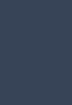 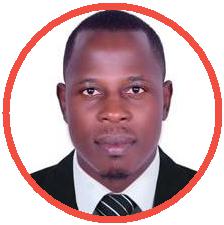 TELECOM AND ICT ENGINEERA self motivated professional with a successful record in network supervision and control, network installations and configurations with a thorough understanding of IT and telecom systems gained through participating in the deployment and operation of Vodafone L TE-TDD network in Cameroon.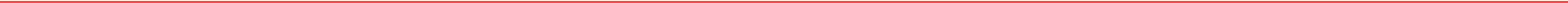 alain.380699@2freemail.com 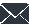 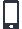 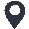 Abu Hail, Dubai, UAEWORK EXPERIENCENOC Agent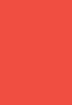 AFRIMAX-VODAFONE CAMEROON07/2016 – 12/2017 DOUALA CAMEROON Achievements/TasksMonitored and controlled the TDD-LTE network infrasture(CORE, RAN, Security and Power systems) via Zsmart iNOC software.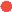 Generated and presented daily, weekly and monthly reports to the SMT with brief analysis.Installed and configured point to point links to provide clients with internet services.Developed a NOC check list that was filled everyday to know the state of the genset, UPS,equipment in the Data Center.Administered the changes that took place on the system under the supervision of the IT manager and CTO.Contact: Abdallah Nassar, CTO 698535555; Patrice Mbou didier, IT Manager – 670849356/698364739SKILLS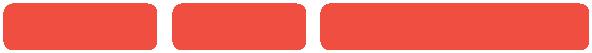 Teamwork	Dynamic	Work under pressure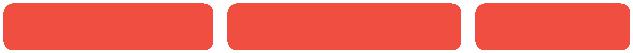 Public speaking	quick adaptability	leadership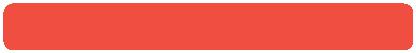 Good command of MS oﬃce tools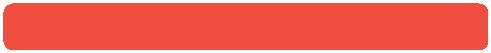 Strong practical knowledge of CCNA 1&2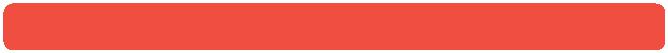 Strong knowlegde in hardware and software installationsPERSONAL PROJECTSReal-time monitoring and control of the water distibution network of Douala (Dissertation) (09/2012 – 01/2013)Permitted to obtain my Master degreeField TechnicianZTE Cameroon04/2015 – 06/2016	DoualaZTE Cameroon in charge of telecom equipment vendorf and Network configuration,installations and maintenance support.Achievements/TasksParticipated in the installation and configuration of EnodeBs, Microwave antennaeParticipated in RAN maintenance work.InternDelegation of Water and Energy Resources Limbe South-West Region09/2014 – 12/2014 Limbe, Cameroon The state body incharge control of water and energy sector in that region.Achievements/TasksDesigned and configured a simple LAN network to allow communication of the diﬀerent departments.My quick adaptability allowed me to do fuel quality control at the petrol stations in SW region.Obtained a Certification in physico-chemical analysis of petroleum products at SONARA Limbe.The conception of a hybrid Wi-Fi \WiMAX network for seamless mobility (05/2013 – 09/2013)We had internet connection issues and was looking for a solutionACHIEVEMENTSZTE certifications (11/016 – 01/2017)-ZSmart iNOC local training for operating and maintenance engineer -Level B of ZTE L TE product local operation and maintenance course -Level B of TD-L TE radio network Basic optimization course, -ZXUN RCP product local operation and maintenance course -ZXUN iVAS product local operation and maintenance courseMaster degree (10/2010 – 01/2013)Telecommunication, Informtion and Communication TechnologySecretary of the Student Association(L'AE) of the Faculty of Industrial Engineering (10/2008 – 09/2009)LANGUAGES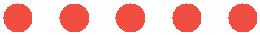 English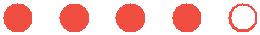 FrenchEDUCATIONMsc in Telecommunication, Information and Communication Technology(FGI)-State University of Douala10/2010 – 01/2013	Douala CameroonCoursesNetwork Architecture ( GSM,      Database (SQL, ACCESS,GPRS, EDGE, CDMA, UMTS	MySQL)and L TE)Transmission systems and        Programming languagestechnologies (Optical fibre,	(C++, Java, CSS, HTML,POO)CPL, ADSL and MW)Operatin Systems( Windows,      Networking ( Switching andUnix, Ubuntu)	Routing)INTERESTS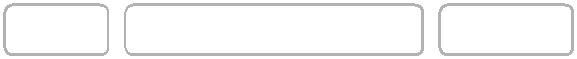 chess	insite/outside activities	internet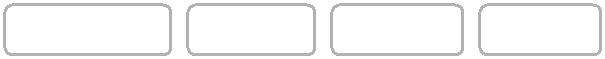 technology	reading	football	cinema